Русская народная сказка в обработке М. Булатова «Лисичка-сестричка и волк»Бежала лиса по дороге. Видит — едет старик, целые сани рыбы везёт. Захотелось лисе рыбки. Вот она забежала вперёд и растянулась посреди дороги, будто неживая.Подъехал к ней старик, а она не шевелится; ткнул кнутом, а она не ворохнётся. «Славный будет воротник старухе на шубу!» — думает старик.Взял он лису, положил на сани, а сам пошёл впереди. А лисичке только того и надо. Огляделась она и давай потихоньку рыбу с саней сбрасывать. Всё по рыбке да по рыбке. Повыбрасывала всю рыбу и сама ушла.Приехал старик домой и говорит:— Ну, старуха, какой я тебе воротник привёз!— Где же он?— Там, на санях, и рыба, и воротник. Ступай возьми!Подошла старуха к саням, смотрит — ни воротника, ни рыбы.Вернулась она в избу и говорит:— На санях-то, дед, кроме рогожи, ничего нету!Тут старик догадался, что лиса не мёртвая была. Погоревал, погоревал, да делать нечего.А лисичка тем временем собрала на дороге всю рыбу в кучку, уселась и ест.Подходит к ней волк:— Здравствуй, лиса!— Здравствуй, волчок!— Дай мне рыбки!Лиса оторвала у рыбки голову и бросила волку.— Ох, лиса, хорошо! Дай ещё!Лиса бросила ему хвостик.— Ах, лиса, хорошо! Дай ещё!— Ишь ты какой! Налови сам, да ешь.— Да я не умею!— Экой ты! Ведь я ж наловила. Ступай на реку, опусти хвост в прорубь, сиди да приговаривай: «Ловись, ловись, рыбка, большая и маленькая! Ловись, ловись, рыбка, большая и маленькая!». Вот рыба сама на хвост и нацепляется. Посиди подольше — наловишь побольше!Волк побежал на реку, опустил хвост в прорубь, сидит да приговаривает:— Ловись, ловись, рыбка, большая и маленькая!А лисица прибежала, ходит вокруг волка да приговаривает:— Мёрзни, мёрзни, волчий хвост! Мёрзни, мёрзни, волчий хвост!Волк скажет:— Ловись, ловись, рыбка, большая и маленькая!А лисица:— Мёрзни, мёрзни, волчий хвост!Волк опять:— Ловись, ловись, рыбка, большая и маленькая!Алиса:— Мёрзни, мёрзни, волчий хвост!— Что ты там, лиса, говоришь? — спрашивает волк.— Это я тебе, волк, помогаю: рыбу к хвосту подгоняю!— Спасибо тебе, лисица!— Не за что, волчок!А мороз всё сильнее да сильнее. Волчий хвост и приморозило крепко-накрепко.Лиса кричит:— Ну, тяни теперь!Потянул волк свой хвост, да не тут-то было! «Вот сколько рыбы привалило, и не вытащишь!» — думает он. Оглянулся волк кругом, хотел лису на помощь звать, а её уже и след простыл — убежала. Целую ночь провозился волк у проруби — не мог хвост вытащить.На рассвете пошли бабы к проруби за водой. Увидели волка и закричали:— Волк, волк! Бейте его! Бейте его!Подбежали и стали колотить волка: кто коромыслом, кто ведром. Волк туда, волк сюда. Прыгал, прыгал, рванулся, оторвал себе хвост и пустился без оглядки. «Подожди, — думает, — уж я тебе, лисонька, отплачу!»А лиса съела всю рыбку и захотела ещё чего-нибудь раздобыть. Забралась она в избу, где хозяйка блины поставила, да и попала головой в квашёнку. Залепило ей тестом и глаза, и уши. Выбралась лисица из избы — да поскорее в лес...Бежит она, а навстречу ей волк.— Так-то, — кричит, — ты меня научила в проруби рыбу ловить? Избили меня, исколотили, хвост мне оторвали!— Эх, волчок, волчок! — говорит лиса. — У тебя только хвост оторвали, а мне всю голову разбили. Видишь: мозги выступили. Насилу плетусь!— И то правда, — говорит волк. — Где уж тебе, лиса, идти! Садись на меня, я тебя довезу.Лиса села волку на спину, он её и повёз.Вот лиса едет на волке и потихоньку припевает:— Битый небитого везёт! Битый небитого везёт!— Что ты, лисонька, там говоришь? — спрашивает волк.— Я, волчок, говорю: «Битый битого везёт».— Так, лисонька, так!Довёз волк лису до её норы, она соскочила, в нору юркнула и давай над волком смеяться-посмеиваться: — Нету у волка ни разума, ни толку!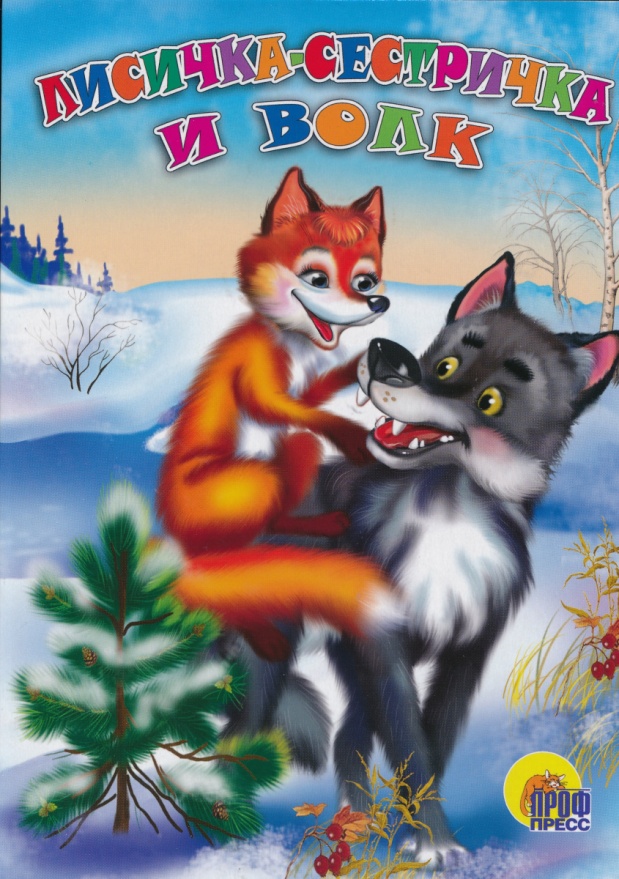 Рисуем лису поэтапно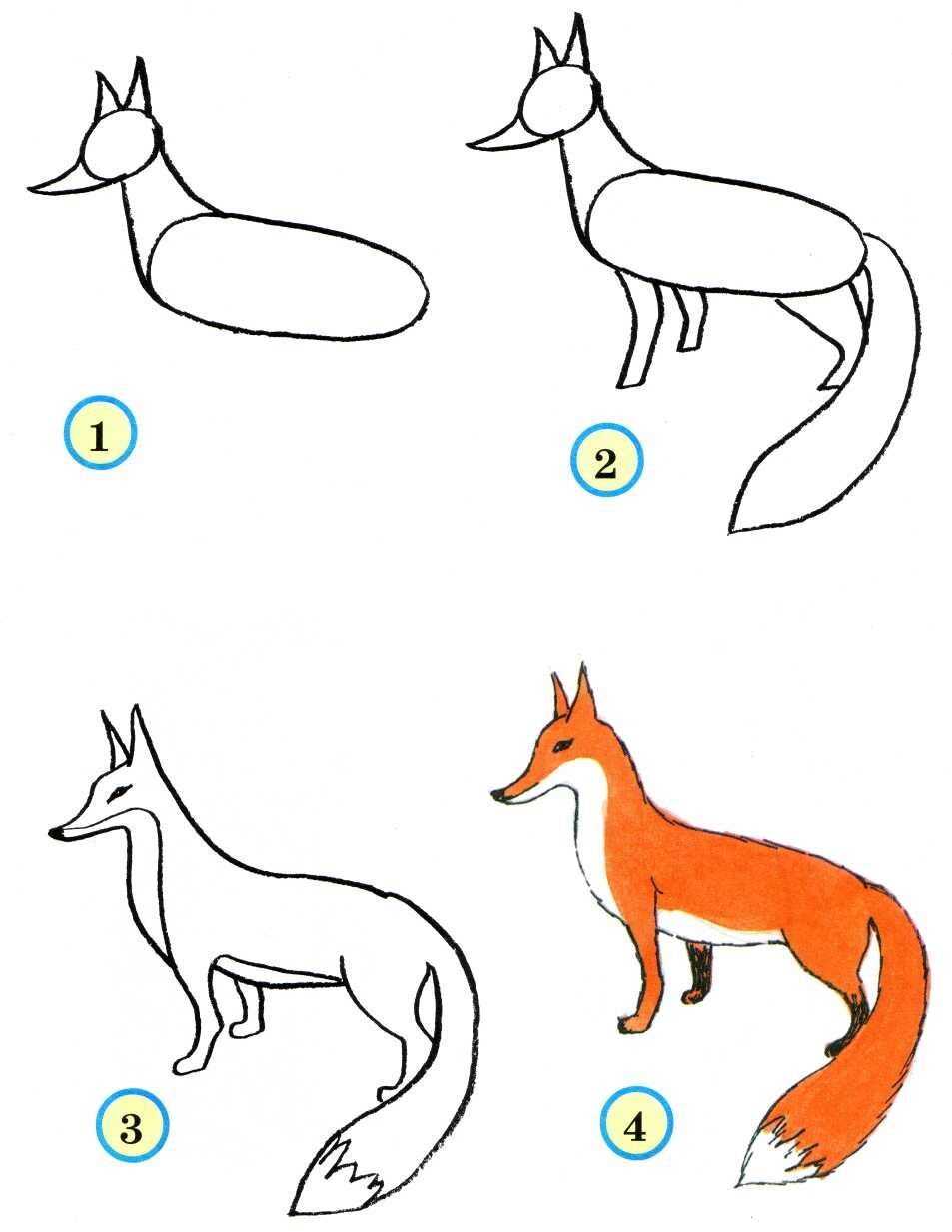 Контур для рисования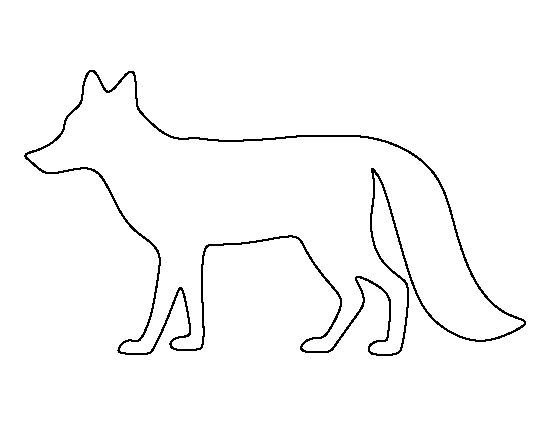 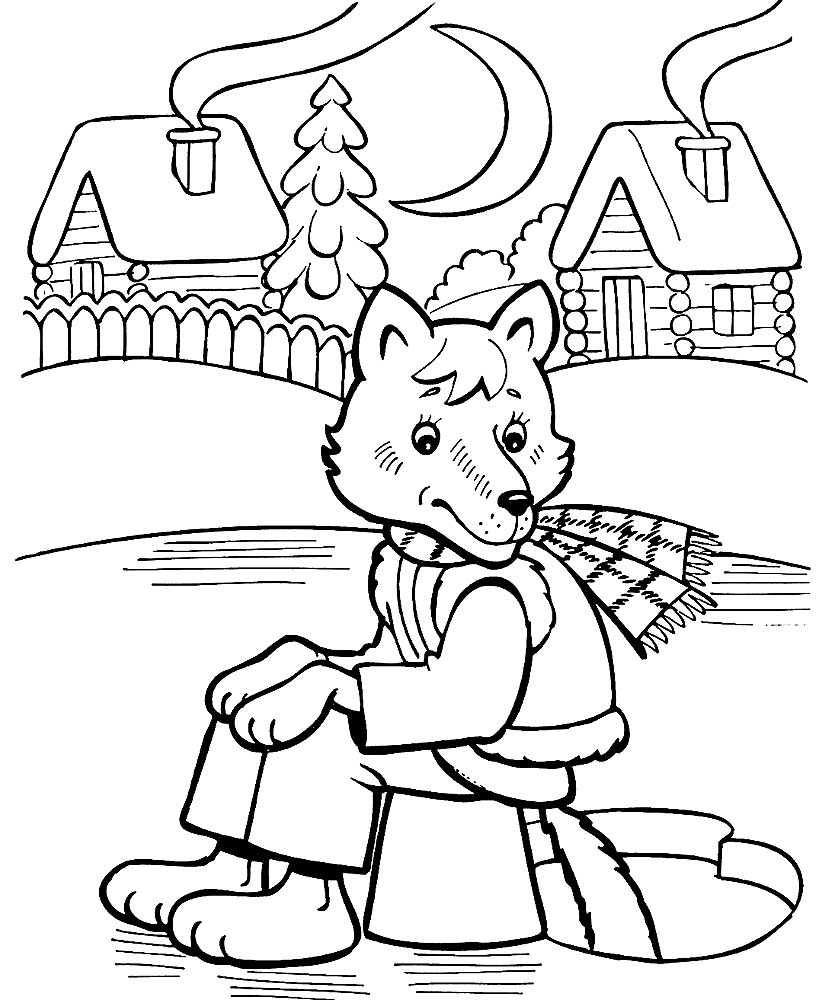 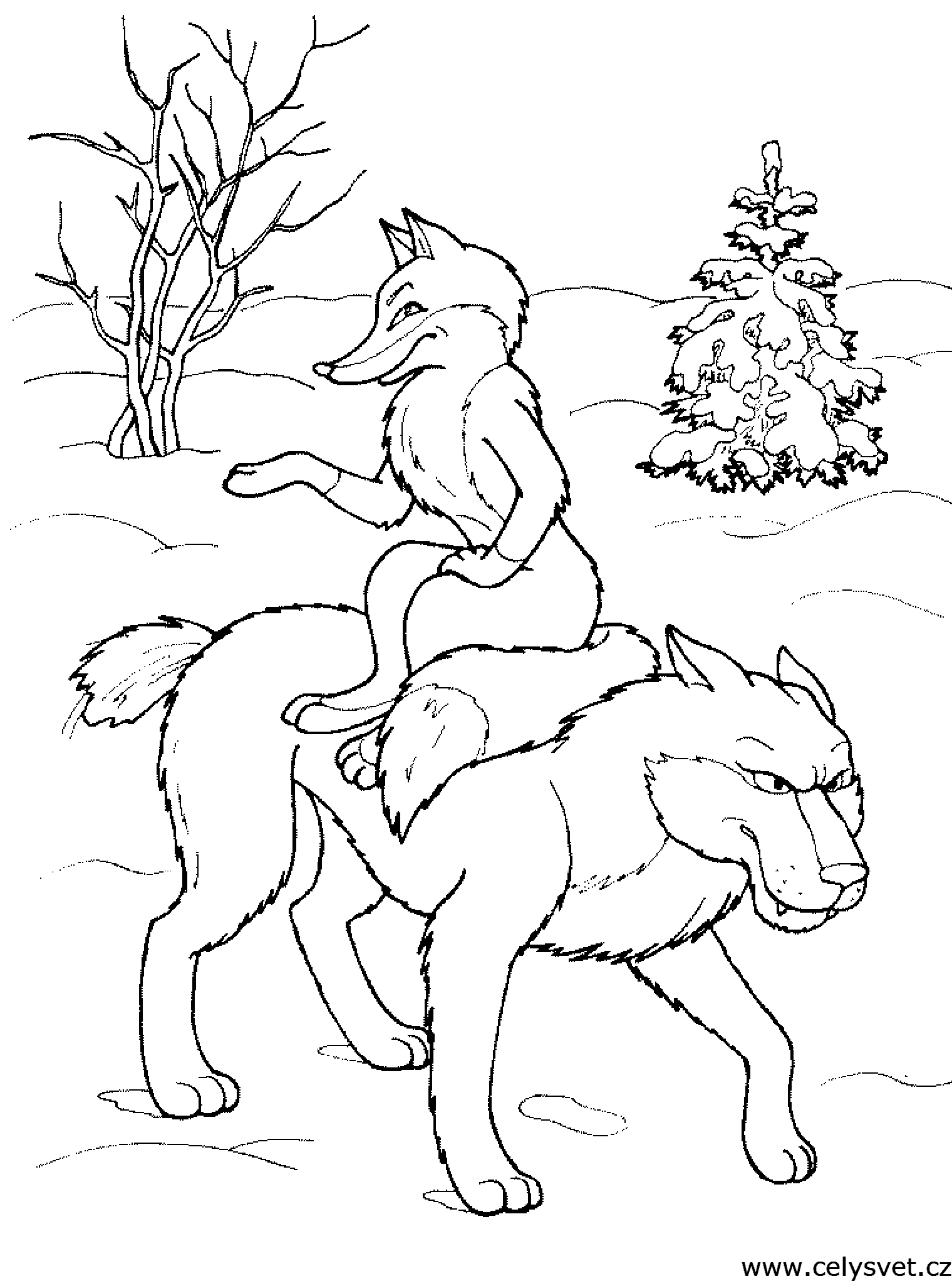 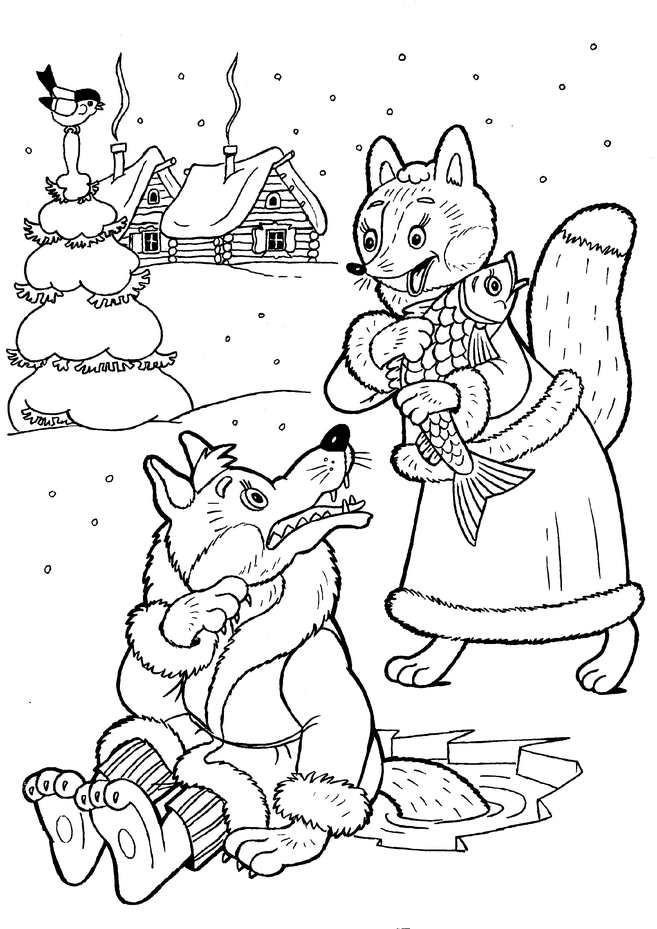 